Publicado en españa el 09/08/2018 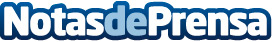 6 Consejos para tener unos ojos sanos durante el veranoEn verano, los ojos están expuestos a más factores externos, como el sol y el calor, que el resto del año, y es recomendable cuidarlos con un poco más de mimo. Por ello, desde tiendas.com dan 6 consejos para tener unos ojos sanos durante el veranoDatos de contacto:María José Capdepón Valcarce600005872Nota de prensa publicada en: https://www.notasdeprensa.es/6-consejos-para-tener-unos-ojos-sanos-durante Categorias: Sociedad Ocio para niños http://www.notasdeprensa.es